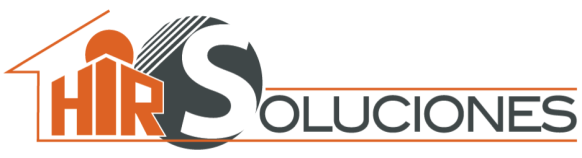 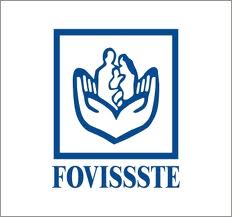 FORMATO PARA AUTORIZACION DE ENTIDAD FINANCIERAFECHA: _____/_____/_____   Por este conducto autorizo a HIR SOLUCIONES, para que lleve a cabo la originación de mi Crédito FOVISSSTE MANCOMUNADO 2014, a su vez proporciono todos mis datos para que me hagan llegar cualquier información relacionada con mi crédito.                                         ACREDITADO/CONYUGUE                                                                                              VENDEDOR BENEFICIARIOSNOMBRE: ………………………………………………………………………………………………………………………………………………………………   PARENTESCO: ………………………………………………………NOMBRE: ………………………………………………………………………………………………………………………………………………………………   PARENTESCO: ………………………………………………………NOMBRE: ………………………………………………………………………………………………………………………………………………………………   PARENTESCO: ………………………………………………………NOMBRE Y FIRMA DEL ACREDITADO: ___________________________________________________________________________________________________HIR SOLUCIONES, S.A. DE C.V. SOFOM ENR, (HIR) me ha puesto a la vista el aviso de privacidad que tienen establecido conforme a la ley de Federal de Protección de Datos Personales en Posesión de los Particulares, mismo que he leído comprendo por lo que otorgo mi consentimiento libre de vicios para que HIR recabe, utilice, conserve y/o transfiera mis datos personales, estos financieros, patrimoniales y/o datos personales sensibles y, asimismo, manifiesto mi conformidad para que HIR allegarse de información mía a través de otras fuentes o personas.